tutorial knipperlichten-bingoOp speelse wijze aan de slag met de knipperlichten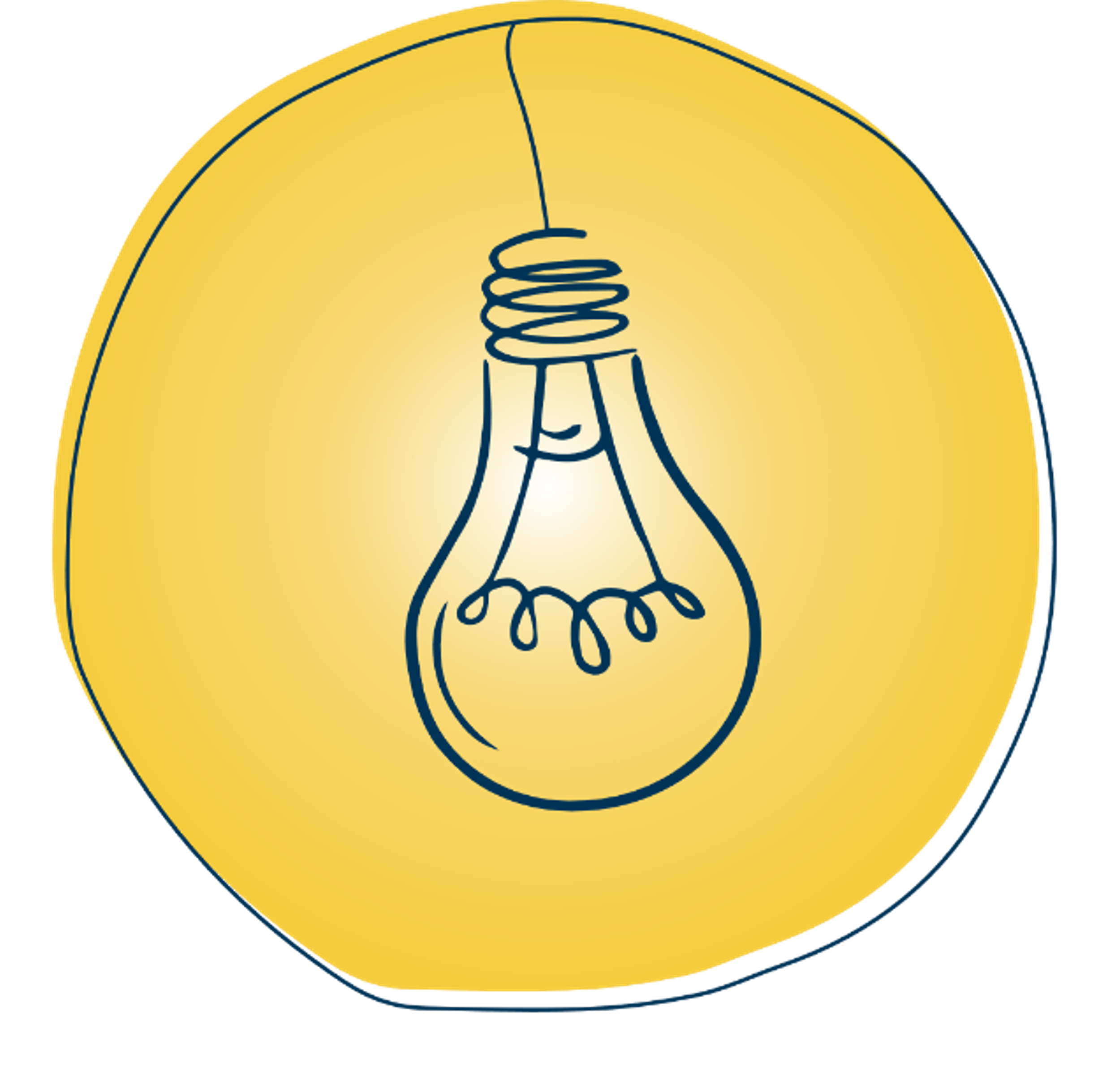 Het project HBC.2021.1014 “Van Cure naar Care” wordt gefinancierd door de Europese Unie in het kader van het Relanceplan-Vlaamse Veerkracht met de steun van VLAIO.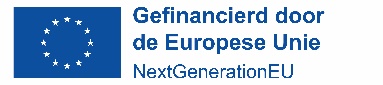 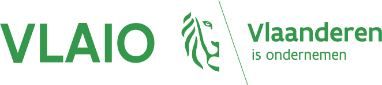 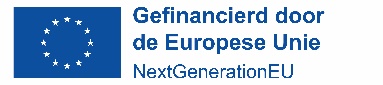 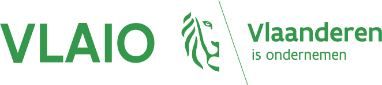 Inleiding tot educatieve gamesEducatieve games, ook wel bekend als serious games, vormen een boeiende en innovatieve benadering van leren die de traditionele onderwijsmethoden aanvult en verrijkt. Bovendien bieden educatieve games een intrigerende manier om kennis en vaardigheden over te brengen. Deze interactieve en meeslepende ervaringen combineren entertainment met educatie, waardoor ze een krachtig hulpmiddel worden in diverse leeromgevingen, variërend van klaslokalen tot professionele trainingssessies.Het unieke aspect van educatieve games ligt in hun vermogen om abstracte concepten tastbaar te maken en complexe informatie op een toegankelijke manier te presenteren. Door middel van simulaties, puzzels, en interactieve verhalen kunnen spelers actief deelnemen aan het leerproces, waardoor ze niet alleen theoretische kennis opdoen, maar ook praktische vaardigheden ontwikkelen. Deze actieve betrokkenheid bevordert diepgaand begrip en retentie van de materie, terwijl het tegelijkertijd een stimulerende en plezierige ervaring biedt.Bovendien bieden educatieve games de mogelijkheid om te leren in een veilige omgeving waar fouten maken geen ernstige gevolgen heeft. Dit bevordert experimenteren en trial-and-error leren, wat essentieel is voor het ontwikkelen van probleemoplossende vaardigheden en zelfvertrouwen. Daarnaast kunnen deze games complexe situaties nabootsen, waardoor spelers kunnen oefenen met besluitvorming en strategisch denken binnen een realistische context.De opkomst van educatieve games heeft ook geleid tot meer gepersonaliseerde leerervaringen. Aangepast aan het niveau en de voortgang van elke individuele speler ontstaat een op maat gemaakte educatieve reis. Dit zorgt ervoor dat zowel studenten als professionals kunnen leren op hun eigen tempo en op basis van hun specifieke behoeften.Al met al bieden educatieve games een verfrissende en effectieve aanpak om kennis en vaardigheden over te brengen. Ze combineren het plezier van gaming met het belang van leren, en stimuleren zo de nieuwsgierigheid en betrokkenheid van deelnemers. Of het nu gaat om het onderwijzen van complexe wetenschappelijke concepten, het trainen van medische professionals of het ontwikkelen van leiderschapsvaardigheden, educatieve games spelen een steeds belangrijkere rol in het moderne onderwijslandschap.Introductie van de knipperlichten-bingoDe knipperlichten zijn in het leven geroepen door de vaststelling dat palliatieve zorgnoden te laat of niet worden opgemerkt bij zorgvragers in woonzorgcentra. Hierdoor wordt palliatieve zorg pas de laatste 2 à 3 dagen van het leven opgestart (dus eigenlijk is dit terminale zorg). Tijdens het “Project tijdig opstarten van palliatieve zorg in het woonzorgcentrum (voor mensen met dementie)” uitgevoerd door het regionaal expertise centrum dementie Paradox in samenwerking met Palliatieve Zorg Gent-Eeklo, werd een toolbox van documenten ontworpen specifiek voor verschillende doelgroepen in woonzorgcentra (bewoners, naasten en professionele medewerkers) (2020).Met één van die documenten ‘knipperlichten voor de opstart van palliatieve zorg’ wordt specifiek gestreefd naar de herkenning van veranderende zorgnoden bij zorgvragers.De knipperlichten geven kantelmomenten aan: kleine, soms onopvallende aspecten die veranderingen bij de zorgvrager op somatisch, psychisch, sociaal en/of spiritueel vlak aangeven en die erop kunnen duiden dat de zorg moet aangepast worden aan de gewijzigde specifieke noden. Wanneer een knipperlicht opgemerkt wordt, dient dit besproken te worden met het team dat instaat voor de zorg, en dit kan ertoe leiden dat de zorgdoelen en de zorgplannen aangepast worden.Er zijn veel manieren waarop vormingsverantwoordelijken zorgverstrekkers de knipperlichten kunnen aanleren. Door hen de affiche en brochure te laten instuderen of met een traditionele PowerPoint presentatie waar elk knipperlicht wordt overlopen. Maar de knipperlichten kunnen ook aangebracht worden via een serious game zoals de knipperlichten-bingo. In deze tutorial geven we twee voorbeelden van manieren waarop je de knipperlichten-bingo kan inzetten, maar laat vooral je eigen creativiteit de vrije loop en bedenk zelf nog ander methodieken om met de knipperlichten op een speelse wijze aan de slag te gaan.Algemene instructiesEr zijn verschillende manieren waarop je de knipperlichten-bingo kunt inzetten tijdens een vorming. Welke manier je ook kiest, je hebt geen high-tech materialen nodig en er zijn geen complexe voorwaarden voor de spelruimte.De spelruimtestandaard lokaal, groot genoeg afhankelijk van het aantal deelnemerseen beamer om de animatievideo met het verhaal van Marthe en Bert af te spelen 
OF de casus van Marthe en Bert om voor te lezen (of eender welke casus die je hebt en waar duidelijke of minder duidelijke knipperlichten aan bod komen)Materialenper deelnemer:een A4 formaat knipperlichtenafficheeen dikke zwarte stift OF een glas met een lepel (of iets anders dat dienst kan doen als bel)Verschillende manieren van aanpakMet of zonder voorbesprekingVoor de meeste zorgverstrekkers zullen de knipperlichten voor de hand liggende observaties zijn. Je kan de knipperlichten-bingo dus zonder een diepgaande voorbespreking spelen om een activering van bestaande voorkennis of een sensibilisering te realiseren.Start de vorming door heel kort de knipperlichtenaffiche te overlopen, zonder in te gaan op de beschrijving van elk knipperlichtLeg de spelregels uit (zie de twee voorbeelden hieronder)Toon de animatievideo of lees de casus van Marthe en Bert voor en speel bingoMaar misschien pak je het liever anders aan en wil (of moet) je eerst dieper ingaan op elk knipperlicht. Om te testen of de knipperlichten nadien gekend zijn speel je de bingo.Start de vorming door elk knipperlicht afzonderlijk te bespreken: je kan hiervoor de e-course “Basismodule knipperlichten” gebruiken of je kan gebruik maken van de knipperlichten-kaartjesLeg de spelregels uit (zie de twee voorbeelden hieronder)Toon de animatievideo of lees de casus van Marthe en Bert voor en speel bingoKlingelingelingIedere deelnemer heeft een knipperlichtenaffiche voor zichIedere deelnemer heeft iets dat kan dienen als belJe leest de casus voor of je toont de animatievideoWanneer de deelnemers een knipperlicht opmerken, klingelen ze met hun belHet verhaal of de video wordt tijdelijk stopgezetDe eerste deelnemer die heeft geklingeld zegt welk knipperlicht hij/zij heeft opgemerktWanneer het correct is, wordt dat knipperlicht genoteerd door de vormingsmedewerkerHet verhaal gaat verder tot een volgend knipperlicht wordt opgemerkt, enzovoort tot het einde van de casusBingo!Iedere deelnemer heeft een knipperlichtenaffiche voor zichIedere deelnemer heeft een dikke stiftJe leest de casus voor of je toont de animatievideoWanneer de deelnemers een knipperlicht opmerken, duiden ze dat aan met de stiftDe eerste deelnemer die drie knipperlichten heeft opgemerkt, roept BINGO!Hij/zij benoemt de knipperlichten en wanneer die correct zijn, heeft deze deelnemer gewonnenNabesprekingZoals met elke serious game is het spel op zich niet het doel. Om ervoor te zorgen dat de vorming effectief is, is het belangrijk om een nabespreking te houden waarin het echte leren gebeurt.Je kan eerst vragen aan de deelnemers wat ze van deze methodiek vonden en waarom. Daarna kan je dieper ingaan op bijvoorbeeld de eerste drie knipperlichten die werden herkend: hoe vaak komen die op de werkplek voor, welke stappen worden ondernomen wanneer ze worden opgemerkt, kan daar verbetering in komen, op welke manier, …?BestendigingOm ervoor te zorgen dat de aandacht voor het opmerken van de knipperlichten niet wegebt, vraag je na de vorming aan de organisatie om de knipperlichtenaffiche (op A3 formaat) op een geschikte plaats te hangen waar bijvoorbeeld patiëntenbesprekingen worden gehouden. Je bezorgt hen ook de knipperlichten-kaartjes zodat die bij patiëntenbesprekingen kunnen gebruikt worden.Casus van Marthe en Bert voor te lezen aan de deelnemersJullie zorgorganisatie gaat al 2 jaar langs bij meneer en mevrouw Decloedt. Je mag hen aanspreken als Marthe en Bert. Beiden zijn 83. Zes jaar geleden werd bij Marthe de ziekte van Alzheimer vastgesteld.2x Per week is er gezinszorg en de thuisverpleegkundige komt 2x/dag.  Dit werd opgestart toen de zorg te zwaar werd voor Bert. Marthe vergat soms waar ze was en kreeg agressieve buien waar Bert geen raad mee wist.Ze zijn 63jaar getrouwd en samen hebben ze vier kinderen: drie dochters en een zoon waar ze een goed contact mee hebben. De zoon  is het aanspreekpunt voor de zorgorganisatie. Hij volgt samen met de huisarts en het zorgteam de toestand van zijn moeder op. Bert heeft met hulp van zijn 8 kleinkinderen leren face-timen. Elke dag hoort hij op deze manier wel één van de kinderen of kleinkinderen. In het weekend is er een beurtrol en komt één van de kinderen langs.Mevrouw had één broer. Hij was priester en is 2 jaar geleden overleden. Dit herinnert ze zich niet meer, waardoor ze vaak naar hem vraagt. Haar katholieke geloof speelt vandaag nog een belangrijke rol.Sinds Bert en Marthe op pensioen zijn, hebben ze zich altijd geëngageerd op de parochie voor tal van activiteiten. Ze zijn nog steeds graag gezien. Door het dementieproces van Marthe nemen ze niet meer deel aan activiteiten van de parochie. Toch springen er dagelijks verschillende mensen binnen om te kijken of ze iets kunnen doen (boodschapjes, koffie drinken, …).In haar dementie vertelt Marthe tijdens de verzorging veel over haar jaren dat ze lesgaf in Congo. Voor de spiegel praat ze tegen zichzelf. Haar man zegt dan “ze staat weer voor de klas hoor!”.Soms is ze ook echt op zoek naar haar leerlingen, dan roept ze luid hun namen en is ze erg onrustig. Toen het gevaarlijk werd in Congo moesten ze vluchten. Terug in België was ze huismoeder en zorgde ze voor de kinderen.De voorbije jaren dwaalde ze vaak door het huis en praatte ze in zichzelf of riep ze luid naar haar leerlingen.Bert doet echt alles voor zijn vrouw. Zo helpt hij ook mee in de verzorging. Hij vindt het zijn plicht om zijn ‘vrouwtje’ mooi te maken. Ze is tenslotte altijd een fiere dame geweest.Omdat ze in haar dementieproces weinig hulp toelaat, is het soms moeilijk om mevrouw te benaderen. Ze kan zich zeer kwaad maken omdat ze niet goed snapt waarom ze geholpen moet worden. In haar beleving kan ze nog alles zelfstandig en is ze zich niet bewust van haar ziektebeeld.In 2018  heeft Marthe te maken gehad met een acute indeukingsfractuur na een val van de trap. In 2019 struikelde ze over een tapijtje en brak ze haar sleutelbeen. Nog steeds heeft ze zeer veel last van pijn in de rug.In april 2020 werd bij mevrouw COVID-19 gediagnosticeerd. Ze heeft niet veel symptomen gehad en op dit moment zijn er geen restletsels te diagnosticeren.Anderhalve maand geleden werd mevrouw opgenomen in het ziekenhuis omwille van een ernstige urineweginfectie. De zoon was zeer boos omdat hij niet geïnformeerd werd over deze opname. Bij haar terugkomst thuis was de toestand van Marthe een stuk minder. Ze blijkt nu incontinent voor urine en stoelgang en heeft een rode plek op de stuit. Ze kan niet zelfstandig meer stappen en heeft volledige hulp nodig bij alle zorg.Marthe maakt wel nog steeds duidelijk als iets haar niet bevalt – dan kan ze echt schelden en durft ze ook te knijpen!Een hoog-laag bed is voorzien en de thuisverpleegkundige heeft Bert ervan overtuigd om een passieve tillift in huis te halen. Bert en de kinderen willen geen nieuwe opname in het ziekenhuis vanuit de overtuiging dat het thuis veel beter kan en willen vol inzetten op het comfort van hun moeder.Bert maakt nog zelf zijn potje klaar. Voor zijn vrouw maakt hij daar een papje van en met heel veel geduld stimuleert hij haar om te eten. Het slikken gaat steeds moeilijker, maar voor Bert is eten zeer belangrijk. “Als ze niet eet dan zal ze sterven” zegt hij.